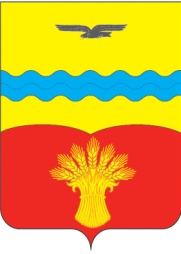 Администрация муниципального образования Кинзельскийсельсовет Красногвардейского района Оренбургской областиП О С Т А Н О В Л Е Н И Е16.05.2016                      	                                                                            № 52 -пс. КинзелькаО введении на территории Кинзельского сельсовета особого противопожарного режимаВ соответствии со статьей 30 Федерального закона от 21 декабря 1994 года № 69-ФЗ «О пожарной безопасности»,  в целях обеспечения пожарной безопасности:Ввести в период с 17 мая 2016  года по 30 сентября  2016 года особый противопожарный режим на территории Кинзельского сельсовета с проведением следующих мероприятий:Повысить эффективность деятельности рабочих групп добровольных пожарных формирований, работников социального  обслуживания  населения в период  особого противопожарного режима на территории муниципального образования Кинзельский сельсовет;Провести  подворный обход населения с целью проведения разъяснительной  работу по соблюдению мер пожарной безопасности при эксплуатации  электроснабжения и газового хозяйства жилых помещений, обеспечить устранение выявленных нарушений;Оказать первостепенную помощь в устранении имеющихсянарушений одиноко проживающим престарелым гражданам, вдовам погибших, малообеспеченным многодетным семьям, ветеранам Великой Отечественной войны;Обеспечить оказание необходимой помощи в устранении имеющихся нарушений лицам, ведущим асоциальный образ жизни и создающим угрозу безопасности окружающим;Обеспечить беспрепятственный проезд пожарной техники к жилым домам, социально значимым и производственным объектам, пожарным гидрантам, пожарным водоемам и естественным водоисточникам;Проверить и обеспечить исправность источников наружного водоснабжения, предназначенных для пожаротушения;Регулярно проводить очистку, сбор сухой растительности около личных подворий, включая заднюю часть двора до окончания особого противопожарного режима;Соблюдать требования пожарной безопасности: очистить расстояние  от лесного массива до  границ застройки не менее 15 метров  на протяжении всего периода особого противопожарного режима.Рекомендовать:Руководителям: МУП МХКП «Старт», ООО Корус ОП «Кинзелька», учреждений образования, здравоохранения, владельцам частных домовладений обеспечить содержание в технически исправном состоянии систем водоснабжения, первичных средств пожаротушения;Ознакомить с настоящим постановлением под роспись, жителей, у которых состояние личного подворья не соответствует нормам пожарной безопасности.Контроль за исполнением настоящего постановления оставляю засобой.Постановление вступает в силу после его официальногообнародования.Глава сельсовета                                                                      Г.Н. Работягов Разослано: в дело, администрации района,  руководителям организаций, на стенды во все населенные пункты,  прокурору района